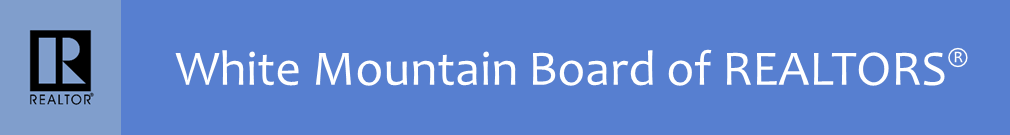 53 Technology Lane, Suite 116, Conway, NH  03818Tel:  603-733-4748     Fax: 603-447-9947Email: anne@whitemountainboard.comAffiliate Application SummaryAffiliate Application SummaryPlease complete the following information and return with your application(This information will be used to notify NHAR of your membership with the WMBR)Please complete the following information and return with your application(This information will be used to notify NHAR of your membership with the WMBR)Application DateCompany NameLast Name (of person responsible)First Name & InitialNicknameCell PhoneOffice Mailing AddressCity, State, ZIPOffice Physical AddressCity, State, ZIPOffice PhoneOffice FaxOffice E-MailWeb Page Application Approved On2019 Dues Summary2019 Dues SummaryApplication MonthWMBR Application FeeWMBR DuesIncludes one company representativeTotal+WMBR DuesAdditional RepresentativesNHAR Dues     Optional MembershipJanuary$150.00$200.00$350.00 +$50.00(per individual)$115.00(per individual)February$150.00$183.33$333.33 +$50.00(per individual)$115.00(per individual)March$150.00$166.66$316.66 +$50.00(per individual)$115.00(per individual)April$150.00$149.99$299.99 +$50.00(per individual)$115.00(per individual)May$150.00$133.32$283.32 +$50.00(per individual)$115.00(per individual)June$150.00$116.65$266.65 +$50.00(per individual)$115.00(per individual)July$150.00$99.98$249.98 +$50.00(per individual)$115.00(per individual)August$150.00$83.31$233.31 +$50.00(per individual)$115.00(per individual)September$150.00$66.64$216.64 +$50.00(per individual)$115.00(per individual)October$150.00$49.97$199.97 +$50.00(per individual)$115.00(per individual)November$150.00$33.30$183.30 +$50.00(per individual)$115.00(per individual)December$150.00$16.63$166.63 +$50.00(per individual)$115.00(per individual)Acct #411421+421241Total Paid:                             Check #:                                Date:Total Paid:                             Check #:                                Date:Total Paid:                             Check #:                                Date:Total Paid:                             Check #:                                Date:Total Paid:                             Check #:                                Date:Total Paid:                             Check #:                                Date:Total Paid:                             Check #:                                Date: